มหาวิทยาลัยนเรศวร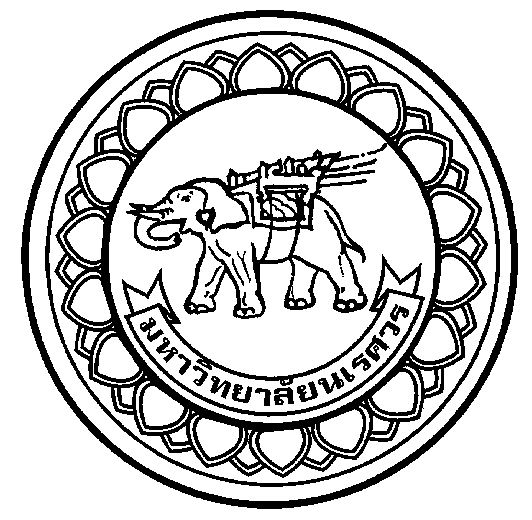 คำร้อง ขอสมัครสอบวัดคุณสมบัติ/สอบประมวลความรู้ ล่าช้ากว่ากำหนดปีการศึกษา ......................... ภาคการศึกษาที่ ..............เรียน  คณบดีบัณฑิตวิทยาลัย	ข้าพเจ้า (นาย/นาง/นางสาว)	คณะ	สาขาวิชา	โทรศัพท์	มือถือ	ที่อยู่ที่สามารถติดต่อได้	..................................................................................................E-mail		มีความประสงค์		ขอสมัครสอบวัดคุณสมบัติ ล่าช้ากว่ากำหนด		ขอสมัครสอบประมวลความรู้  ล่าช้ากว่ากำหนด	เหตุผล	......................................................................................................................................................................................................................................................		จึงเรียนมาเพื่อโปรดพิจารณา	นิสิตลงนาม				/	/	ตารางกำหนดอัตราค่าปรับความคิดเห็นของเจ้าหน้าที่งานการเงิน บัณฑิตวิทยาลัย	เรียน  คณบดีบัณฑิตวิทยาลัย		เพื่อโปรดพิจารณาอนุมัติ		การขอสมัครสอบฯ  ล่าช้า ครั้งที่................ภาคเรียนที่................................ ทั้งนี้ ชำระค่าปรับเป็นเวลา......................................วัน จำนวนเงิน.................................................บาท ตามประกาศของมหาวิทยาลัย 			…………………………………..			(                                         )			ตำแหน่ง................................................................คำสั่งมหาวิทยาลัยนเรศวร	 อนุมัติ	 ไม่อนุมัติ เนื่องจาก.....................................................................			……………………………………………………….			(                                              )		คณบดีบัณฑิตวิทยาลัย ความคิดเห็นของหัวหน้างานวิชาการ บัณฑิตวิทยาลัย	เรียน  คณบดีบัณฑิตวิทยาลัย   เพื่อโปรดพิจารณาอนุมัติ การขอสมัครสอบฯ  ล่าช้ากว่ากำหนด    เห็นควรไม่อนุมัติ เนื่องจาก......................................................................................................................................................................................................................		               	…………………………………..		           	(นางสาวสินีนาฏ พุ่มสอาด)		     	รักษาการในตำแหน่งหัวหน้างานวิชาการอัตราค่าปรับกรณีนิสิตสมัครสอบล่าช้า วันละ 100 บาท